Meny uke 20.Mandag:	Smørelunsj.Tirsdag:	Cornflakes m/melk.		Onsdag:		Påsmurte skiver.Torsdag:	Fiskekaker på skiver.Fredag:	17.mai – SFO er STENGT!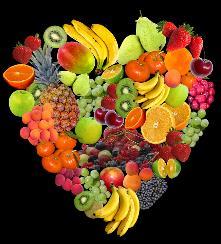 